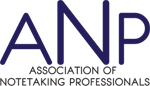 Conflict of Interest Declaration – Association of Notetaking ProfessionalsThe declaration below must be completed by the person who is renewing a Membership to the ANP or is applying for membership for the first time. Once completed this declaration should be scanned and sent as an email with the Membership form:Statement: As a member of the ANP, I understand that no interests, associations or activities should have an adverse effect on the  Association of Notetaking Professionals and its members which may bring the ANP into disrepute.  I have declared all conflicts of interest including potential conflicts within this organisation in the accompanying proforma. I have documented the steps taken to manage any conflicts declared within the proforma, providing supporting evidence and information where necessary.I understand I may be contacted to provide additional information or clarification in relation to the proforma submitted. Examples of COIGaining information from members to use to your own advantage in business and to the detriment of the member. Sharing information from the ANP website, social media platforms to benefit your own business without clarity or open discussions with those members. There are many other possible COI. Please contact the Committee to discuss any such concerns during your membership application or renewal. Statement: As a member of the ANP, I understand that no interests, associations or activities should have an adverse effect on the  Association of Notetaking Professionals and its members which may bring the ANP into disrepute.  I have declared all conflicts of interest including potential conflicts within this organisation in the accompanying proforma. I have documented the steps taken to manage any conflicts declared within the proforma, providing supporting evidence and information where necessary.I understand I may be contacted to provide additional information or clarification in relation to the proforma submitted. Examples of COIGaining information from members to use to your own advantage in business and to the detriment of the member. Sharing information from the ANP website, social media platforms to benefit your own business without clarity or open discussions with those members. There are many other possible COI. Please contact the Committee to discuss any such concerns during your membership application or renewal. SignaturePrint NameDate